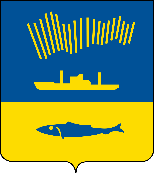 АДМИНИСТРАЦИЯ ГОРОДА МУРМАНСКАП О С Т А Н О В Л Е Н И Е _______2024                                                                                                        № В целях предупреждения чрезвычайных ситуаций, сохранения здоровья населения, снижения размеров ущерба окружающей среде и в соответствии со ст. 11 Федерального закона от 21.12.1994 № 68-ФЗ «О защите населения и территорий от чрезвычайных ситуаций природного и техногенного характера», п. 1 ст. 8 Водного кодекса Российской Федерации, Законом Мурманской области от 29.12.2004 № 585-01-ЗМО «О защите населения и территорий Мурманской области от чрезвычайных ситуаций природного и техногенного характера»,        ст. 12 Устава муниципального образования городской округ город-герой Мурманск, разделом 10 Правил благоустройства территории муниципального образования город Мурманск, утверждённых решением Совета депутатов города Мурманска от 27.10.2017 № 40-712, п о с т а н о в л я ю: 1. Создать городскую комиссию по пропуску паводковых вод и утвердить её состав согласно приложению № 1 к настоящему постановлению.2. Управлениям Первомайского, Октябрьского, Ленинского административных округов города Мурманска (Боянжу А.В., Ширшова Е.В., Костин А.А.):2.1. В срок до 10.04.2024 представить городской комиссии по пропуску паводковых вод утверждённые управлениями административных округов планы мероприятий по пропуску паводковых вод в городе Мурманске.2.2. До начала паводкового периода обеспечить контроль за вывозом снега с подведомственных территорий предприятий и учреждений, независимо от организационно-правовых форм. 2.3. В срок до 20.04.2024 провести на подведомственных территориях совместно с руководителями предприятий и учреждений, независимо от организационно-правовых форм, комиссионные осмотры водопропускной системы на предмет готовности к пропуску паводковых вод в соответствии с утверждёнными управлениями административных округов планами мероприятий по пропуску паводковых вод. 2.4. В период интенсивного снеготаяния организовать контроль за проведением противопаводковых мероприятий на участках водопропускной системы подведомственных территорий предприятий и учреждений, независимо от организационно-правовых форм, в соответствии с утверждёнными управлениями административных округов планами мероприятий по пропуску паводковых вод. 2.5. Представлять информацию о паводковой обстановке в период сложных гидрометеорологических условий Мурманскому муниципальному бюджетному учреждению «Единая дежурно-диспетчерская служба». 3. Комитету по развитию городского хозяйства администрации города Мурманска (Нерубащенко Н.Ю.):3.1. В срок до 20.04.2024 провести комиссионные осмотры водопропускной системы, подведомственной Мурманскому муниципальному бюджетному учреждению «Управление дорожного хозяйства», на предмет готовности к пропуску паводковых вод.3.2. В период интенсивного снеготаяния организовать контроль за проведением противопаводковых мероприятий на участках водопропускной системы, подведомственной Мурманскому муниципальному бюджетному учреждению «Управление дорожного хозяйства».4. Муниципальному казённому учреждению «Новые формы управления» (Раев А.В.):4.1. Обеспечить контроль за выполнением предприятиями, организующими предоставление населению жилищных услуг, противопаводковых мероприятий на подведомственных территориях жилой застройки.4.2. Совместно с предприятиями, организующими предоставление населению жилищных услуг, в срок до 20.04.2024 провести документальное освидетельствование водопропускной системы на предмет готовности к пропуску паводковых вод.5. Рекомендовать Министерству природных ресурсов, экологии и рыбного хозяйства Мурманской области (Середа З.В.) организовать проведение регулярных наблюдений за состоянием водных объектов, а также до начала активного снеготаяния и в период прохождения паводковых вод организовать комиссионные осмотры водных объектов, расположенных на территории города Мурманска, в соответствии с перечнем согласно приложению № 2 к настоящему постановлению на предмет готовности к пропуску паводковых вод.6. Рекомендовать руководителям предприятий, учреждений и организаций, независимо от их организационно-правовых форм, до начала паводкового периода обеспечить максимальный вывоз снега с подведомственных территорий, обеспечить пропуск паводковых вод на подведомственных территориях, принять все необходимые меры для сохранения материальных ценностей, оборудования, техники, предусмотреть мероприятия по предупреждению возможного затопления объектов, представляющих экологическую опасность (накопители жидких отходов, склады горюче-смазочных материалов, растворимых реагентов и токсических веществ), расположенных в водоохранных зонах водных объектов и в зонах санитарной охраны источников питьевого водоснабжения.7. Рекомендовать Государственному областному унитарному предприятию «Мурманскводоканал» (Мусатян А.В.):7.1. В паводковый период обеспечить поддержание в готовности сил и материальных средств, предназначенных для предупреждения чрезвычайных ситуаций на подведомственных сетях и сооружениях и ликвидации последствий, а также необходимый запас реагентов на водозаборных и водоочистных сооружениях для соблюдения технологии водоподготовки.7.2. Усилить производственный контроль качества воды в точках перед поступлением в распределительную сеть, выполняемый аккредитованными в установленном порядке лабораториями. При получении результатов лабораторных исследований питьевой воды, не соответствующих её безопасности по микробиологическим показателям и/или превышающих критерии выше допустимых норм, незамедлительно информировать Управление Роспотребнадзора по Мурманской области.7.3. Обеспечить выполнение необходимых мероприятий, направленных на недопущение ухудшения источников водоснабжения в зонах санитарной охраны первого пояса в соответствии с требованиями СанПиН 2.1.4.1110-02 «Зоны санитарной охраны источников водоснабжения и водопроводов питьевого назначения».7.4. Обеспечить подачу питьевой воды из источника централизованного водоснабжения реки Колы, реки Большой Лавны в водопроводную сеть города Мурманска в соответствии с требованиями СанПиН 1.2.3685-21 «Гигиенические нормативы и требования к обеспечению безопасности и (или) безвредности для человека факторов среды обитания». 8. Рекомендовать Мурманскому территориальному управлению Октябрьской железной дороги – филиалу ОАО «Российские железные дороги» (Иванову Г.В.) обеспечить пропуск паводковых вод по системе водоотвода, находящейся в пределах Мурманского отделения Октябрьской железной дороги, в границах города Мурманска.9. Мурманскому муниципальному бюджетному учреждению «Управление дорожного хозяйства» (Рысев Д.Е.):9.1. Подготовить подведомственные объекты водоотводной системы для пропуска паводковых вод. 9.2. Выполнить комплекс мероприятий, направленных на обеспечение безопасности дорожного движения.9.3. В паводковый период обеспечить наблюдение за уровнем воды в котловане карьера горы Горелой. 9.4. В паводковый период обеспечить поддержание в готовности сил и материальных средств, предназначенных для предупреждения чрезвычайных ситуаций и ликвидации последствий на территории города Мурманска.10. Рекомендовать руководителям предприятий, организующих предоставление населению жилищных услуг, организовать и обеспечить выполнение противопаводковых мероприятий на подведомственных территориях жилой застройки. 11. Рекомендовать Мурманскому филиалу ФКУ «Упрдор «Кола»  (Аляпкин А.В.) обеспечить выполнение мероприятий, исключающих загрязнение зоны санитарной охраны озера Большого Питьевого.12. Просить Федеральное государственное бюджетное учреждение «Мурманское управление по гидрометеорологии и мониторингу окружающей среды» (Чаус О.М.) в срок до 20.04.2024 подготовить информацию об ожидаемой интенсивности и ходе весеннего половодья, возможных подтоплениях. 13. Считать утратившим силу постановление администрации города Мурманска от 28.03.2023 № 1136 «О мерах по пропуску паводковых вод в городе Мурманске в 2023 году», за исключением п. 13.14. Отделу информационно-технического обеспечения и защиты информации администрации города Мурманска (Кузьмин А.Н.) разместить настоящее постановление с приложениями на официальном сайте администрации города Мурманска в сети Интернет.15. Редакции газеты «Вечерний Мурманск» (Елкин А.Е.) опубликовать настоящее постановление с приложениями.16. Настоящее постановление вступает в силу со дня официального опубликования.17. Контроль за выполнением настоящего постановления возложить на   и.о. первого заместителя главы администрации города Мурманска                Левченко Л.М.Глава администрации города Мурманска                                                                           Ю.В. Сердечкин